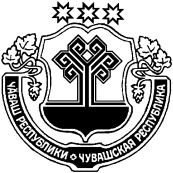 О внесении изменений и дополнений в административный регламент  предоставления муниципальной услуги «Выдача разрешений на строительство, реконструкцию объектов капитального строительства  и индивидуальное строительство», утвержденное постановлением администрации Русско-Алгашинского сельского поселения от 20.02.2017г. №9   В соответствии с Федеральным законом от 27 июля 2010 г. №210-ФЗ «Об организации предоставления государственных и муниципальных услуг», Федеральным законом от 06 октября 2003г №131-ФЗ «Об общих принципах организации местного самоуправления в Российской Федерации», Уставом Русско-Алгашинского сельского поселения Шумерлинского районаадминистрация Русско-Алгашинского сельского поселения постановляет:1.В п. 5.1   Административного регламента  предоставления муниципальной услуги «Выдача разрешений на строительство, реконструкцию объектов капитального строительства  и индивидуальное строительство», утвержденное постановление администрации Русско-Алгашинского сельского поселения от 20.02.2017 г. №9а) пункт 5изложить в следующей редакции :5) отказ в представлении муниципальной услуги, если основания отказа не предусмотрены федеральными законами и принятыми в соответствии с иными нормативными правовыми актами Российской Федерации ,законами и иными нормативными правовыми актами субъектов Российской Федерации , муниципальными правовыми актами.б) пункт 7 изложить в следующей редакции:«7)отказ органа, предоставляющего государственную услугу , органа, предоставляющего муниципальную услугу, должностного лица органа, предоставляющего государственную услугу, или органа, предоставляющего муниципальную услугу , многофункционального центра, работника многофункционального центра, организаций , предусмотренных частью 1.1 стать 16 настоящего Федерального закона , или их работников в исправлении допущенных ими опечаток и ошибок в выданных в результате предоставления государственной или муниципальной услуги документах либо нарушение установленного срока таких исправлений. В указанном случае досудебное (внесудебное) обжалование заявителем решений и действий (бездействия) многофункционального центра, работника многофункционального центра возможно в случае, если на многофункциональный центр, решения и действия (бездействие) которого обжалуются , возложена функция по предоставлению соответствующих государственных или муниципальных услуг в полном объеме в порядке, определенном частью 1.3 стать 16 настоящего Федерального закона;»в)дополнить подпунктом 8 следующего содержания;«8)нарушение срока или порядка выдачи документов по результатам предоставления государственной или муниципальной услуги;»;г)дополнить пунктом 9 следующего содержания:«9) приостановление предоставления государственной или муниципальной услуги, если основания приостановления не предусмотрены федеральными законами и принятыми в соответствии с ними иными нормативными правовыми актами Российской Федерации , законами и иными нормативными правовыми актами субъектов Российской Федерации, муниципальными правовыми актами . В указанном случае досудебное ( внесудебное) обжалование заявителем решений и действий (бездействия) многофункционального центра, работника многофункционального центра возможно в случае , если на многофункциональный центр, решение и действия (бездействие)которого обжалуются , возложена функция по предоставлению соответствующих государственных и муниципальных услуг в полном объеме в порядке , определенном частью 1.3 статьи 16 настоящего Федерального закона.»;2. Настоящее постановление вступает в силу с момента его официального опубликования.Глава администрации Русско-Алгашинскогосельского поселения  Шумерлинского района                                          В.Н.Спиридонов                          ЧĂВАШ  РЕСПУБЛИКИÇĚМĚРЛЕ РАЙОНĚЧУВАШСКАЯ РЕСПУБЛИКА ШУМЕРЛИНСКИЙ  РАЙОН  ВЫРĂС УЛХАШ ЯЛ ПОСЕЛЕНИЙĚН ПУÇЛĂХĚ ЙЫШĂНУ27. 07  .2018 №35Вырăс Улхаш салиАДМИНИСТРАЦИЯ РУССКО-АЛГАШИНСКОГО СЕЛЬСКОГО ПОСЕЛЕНИЯ ПОСТАНОВЛЕНИЕ27. 07  .2018 № 35село Русские Алгаши